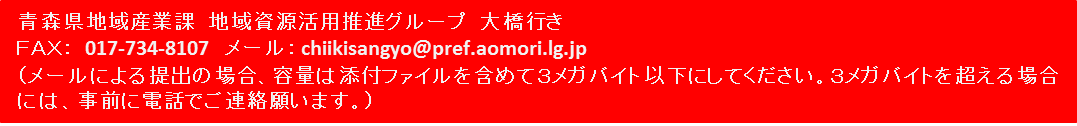 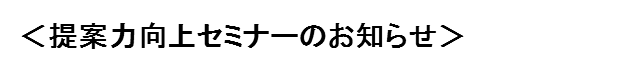 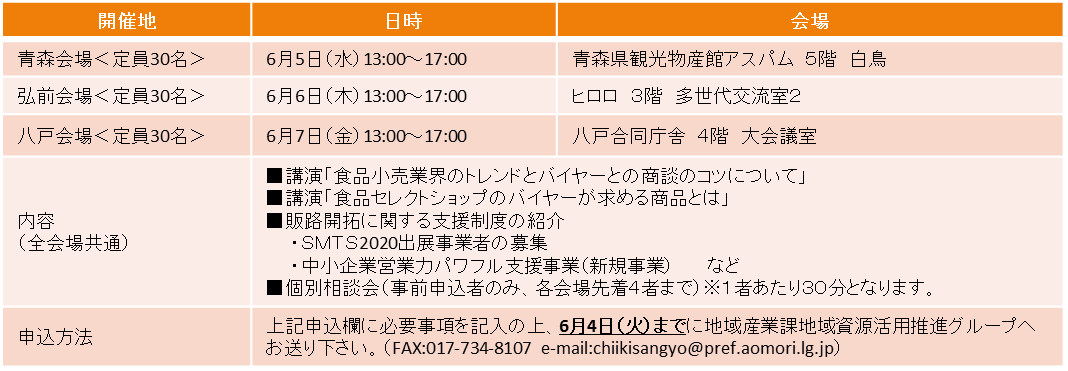 事業者情報フリガナフリガナフリガナフリガナ事業者情報事業者名事業者名担当者名担当者名事業者情報住　所住　所〒〒〒〒〒事業者情報電　話電　話FAX事業者情報ＥメールＥメール応募動機（自由記述）テスト販売を通して知りたい内容テスト販売希望店舗テスト販売を希望する店舗順に、１～３の番号を記入してください。※必ずしも希望の店舗で実施するわけではありません。テスト販売を希望する店舗順に、１～３の番号を記入してください。※必ずしも希望の店舗で実施するわけではありません。テスト販売を希望する店舗順に、１～３の番号を記入してください。※必ずしも希望の店舗で実施するわけではありません。テスト販売を希望する店舗順に、１～３の番号を記入してください。※必ずしも希望の店舗で実施するわけではありません。テスト販売を希望する店舗順に、１～３の番号を記入してください。※必ずしも希望の店舗で実施するわけではありません。テスト販売を希望する店舗順に、１～３の番号を記入してください。※必ずしも希望の店舗で実施するわけではありません。テスト販売を希望する店舗順に、１～３の番号を記入してください。※必ずしも希望の店舗で実施するわけではありません。テスト販売希望店舗日本の御馳走えん（東京都千代田区丸の内1-5-1　新丸の内ビルディングB1F）日本の御馳走えん（東京都千代田区丸の内1-5-1　新丸の内ビルディングB1F）日本の御馳走えん（東京都千代田区丸の内1-5-1　新丸の内ビルディングB1F）日本の御馳走えん（東京都千代田区丸の内1-5-1　新丸の内ビルディングB1F）日本の御馳走えん（東京都千代田区丸の内1-5-1　新丸の内ビルディングB1F）日本の御馳走えん（東京都千代田区丸の内1-5-1　新丸の内ビルディングB1F）テスト販売希望店舗京北スーパー柏店（ 千葉県柏市柏1-4-3）京北スーパー柏店（ 千葉県柏市柏1-4-3）京北スーパー柏店（ 千葉県柏市柏1-4-3）京北スーパー柏店（ 千葉県柏市柏1-4-3）京北スーパー柏店（ 千葉県柏市柏1-4-3）京北スーパー柏店（ 千葉県柏市柏1-4-3）テスト販売希望店舗久世福商店（首都圏店舗）久世福商店（首都圏店舗）久世福商店（首都圏店舗）久世福商店（首都圏店舗）久世福商店（首都圏店舗）久世福商店（首都圏店舗）申込商品数　　　　　　　　　　　　　　　　　　　　　　商品　　　　　　　　　　　　※お申し込みは最大３商品まで。　　　　　　　　　　　　　　　　　　　　　　　　　　　　　　　　　　　　　　　　商品　　　　　　　　　　　　※お申し込みは最大３商品まで。　　　　　　　　　　　　　　　　　　　　　　　　　　　　　　　　　　　　　　　　商品　　　　　　　　　　　　※お申し込みは最大３商品まで。　　　　　　　　　　　　　　　　　　　　　　　　　　　　　　　　　　　　　　　　商品　　　　　　　　　　　　※お申し込みは最大３商品まで。　　　　　　　　　　　　　　　　　　　　　　　　　　　　　　　　　　　　　　　　商品　　　　　　　　　　　　※お申し込みは最大３商品まで。　　　　　　　　　　　　　　　　　　　　　　　　　　　　　　　　　　　　　　　　商品　　　　　　　　　　　　※お申し込みは最大３商品まで。　　　　　　　　　　　　　　　　　　　　　　　　　　　　　　　　　　　　　　　　商品　　　　　　　　　　　　※お申し込みは最大３商品まで。　　　　　　　　　　　　　　　　　　商品名①希望小売価格①希望小売価格①商品名②希望小売価格②希望小売価格②商品名③希望小売価格③希望小売価格③その他提案力向上セミナーについて参加します（　青森　・　弘前　・　八戸　）　　・　　個別相談希望　　　　※希望する場合のみ〇をつけてください。参加します（　青森　・　弘前　・　八戸　）　　・　　個別相談希望　　　　※希望する場合のみ〇をつけてください。参加します（　青森　・　弘前　・　八戸　）　　・　　個別相談希望　　　　※希望する場合のみ〇をつけてください。参加します（　青森　・　弘前　・　八戸　）　　・　　個別相談希望　　　　※希望する場合のみ〇をつけてください。参加します（　青森　・　弘前　・　八戸　）　　・　　個別相談希望　　　　※希望する場合のみ〇をつけてください。参加します（　青森　・　弘前　・　八戸　）　　・　　個別相談希望　　　　※希望する場合のみ〇をつけてください。参加します（　青森　・　弘前　・　八戸　）　　・　　個別相談希望　　　　※希望する場合のみ〇をつけてください。